新闻资料 	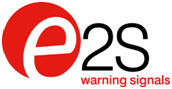 要下载 300dpi 打印质量图片，请访问 parkfield.co.uk/e2s/d2xb1ld2-h-print.jpg要下载 Word 格式文章，请访问 parkfield.co.uk/e2s/d2xb1ld2-h-cn.docx要查看全部 E2S 新闻资料，请访问 http://www.parkfield.co.uk/e2s/

用于公共消防系统信号传送的独特 UL Class I / II Div 2 LED 信标警示灯2017年12月12日 发布
E2S Warning Signals 是世界上最大的听觉和视觉警告信号装置独立制造商，其产品用于安装在商业、工业和危险区域的火灾探测系统中。为了提高人身安全，将火灾探测系统扩展到危险区域，E2S 推出了独特的 D2xB1LD2-H，它用于需要向 UL1638 和 UL1971 发送一致信号的各类应用中，适用于安装在公共模式火警装置，用作听障人群的紧急信号装置。它也可以用于私人模式消防系统和一般信号发布等应用。经 UL / cUL 认证，它可用于气体和粉尘环境中，适用于 Class I / II Div 2 和 Class I Zone 2/22。产品获得了 IECEx 以及 ATEX Zone 2 和 22 认证，这意味着它几乎适合安装在世界上的任何地方。 D2xB1LD2-H 是 UL1971 自动同步且受监控的危险位置 LED 信标，具有业界领先的 38.38cd 有效坎德拉输出。创新的电子设备可自动同步同一电路上的多个信标，无需在电线上安装额外的模块或使用带有同步协议的电源，从而降低了整体的系统成本和安装时间。24V 直流工作电流仅为 99.5mA，可降低系统的电源需求。高性能 Cree®LED 阵列提供全面的可视性，使用寿命超过 60,000 小时，从而降低了维护成本。D2xC2LD2-H 组合装置的特征在于包含具有 D2xS1 116dB(A) 的 D2xB1LD2-H，将 64 音 UL464 报警喇叭集成到一个外壳中，为听觉和视觉信号创造最有效的解决方案，降低布线和安装成本。组合信号自动与同一电路上的其他 D2xC2LD2-H 设备同步，无需使用额外的同步方法。24V 直流时，联合工作电流仅为 412.5mA。 可插拔的重复端接意味着可快速安装，并使多个单元成环状或菊花链状，而不需要额外的接线盒。集成的监控二极管和用户可配置的线路终端选项确保其与监控控制面板的兼容性。船用级 LM6 铝制外壳具有铬酸盐和粉末涂层表面，可实现最佳的防腐蚀性，并符合 NEMA 4 / 4X / 3R / 13 和 EN60529 IP66 防护标准。***结束：正文 345 字***编者按
所有后续问询，请联系以下人员：	
Nigel May	Parkfield Communications LimitedParkfield HouseDamerhamSP6 3HQGreat Britain电话： + 44 (0)1725 518321传真： + 44 (0)1725 518378nigel.may@parkfield.co.uk parkfield.co.uk 
E2S是世界领先的独立信号产品制造商，设计并制造全套工业环境、海洋环境以及危险区域环境用信号产品。公司总部位于英格兰西伦敦。E2S产品通过销售网络行销全球。经销商详情见公司网站。另外，E2S在得克萨斯州休斯敦设有专门的经销中心，负责当地产品经销和技术支持。
E2S Warning SignalsImpress HouseMansell RoadLondonW3 7QHGreat Britain电话： + 44 (0)20 8743 8880传真： + 44 (0)20 8740 4200sales@e2s.com e2s.com